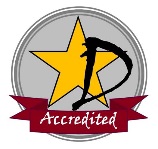 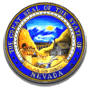 PLANT SAMPLE SUBMISSION FORM								Sample Unique ID #:                                                         SENDER FULL NAME OF SENDER (Print clearly)FULL NAME OF SENDER (Print clearly)FULL NAME OF SENDER (Print clearly)DATE OF SUBMISSIONDATE OF SUBMISSIONDATE OF SUBMISSIONDATE OF SUBMISSIONSENDER’S SAMPLE TRACKING NUMBER SENDER’S SAMPLE TRACKING NUMBER SENDER EMAIL ADDRESS TO RECEIVE REPORT (Print clearly)EMAIL ADDRESS TO RECEIVE REPORT (Print clearly)EMAIL ADDRESS TO RECEIVE REPORT (Print clearly)EMAIL ADDRESS TO RECEIVE REPORT (Print clearly)EMAIL ADDRESS TO RECEIVE REPORT (Print clearly)EMAIL ADDRESS TO RECEIVE REPORT (Print clearly)EMAIL ADDRESS TO RECEIVE REPORT (Print clearly)OTHER CONTACT INFORMATIONOTHER CONTACT INFORMATIONSENDER EMAIL ADDRESS TO RECEIVE REPORT (Print clearly)EMAIL ADDRESS TO RECEIVE REPORT (Print clearly)EMAIL ADDRESS TO RECEIVE REPORT (Print clearly)EMAIL ADDRESS TO RECEIVE REPORT (Print clearly)EMAIL ADDRESS TO RECEIVE REPORT (Print clearly)EMAIL ADDRESS TO RECEIVE REPORT (Print clearly)EMAIL ADDRESS TO RECEIVE REPORT (Print clearly)Work Phone:       Work Phone:       SENDER MAILING ADDRESS (Print clearly)MAILING ADDRESS (Print clearly)MAILING ADDRESS (Print clearly)MAILING ADDRESS (Print clearly)MAILING ADDRESS (Print clearly)MAILING ADDRESS (Print clearly)MAILING ADDRESS (Print clearly)Home Phone:     Home Phone:     SENDER Street:     Street:     Street:     Street:     Street:     Street:     Street:     Cellular Phone:        Cellular Phone:        SENDER City/State/Zip:      City/State/Zip:      City/State/Zip:      City/State/Zip:      City/State/Zip:      City/State/Zip:      City/State/Zip:      Fax:       Fax:       SERVICEGENERAL DIAGNOSISGENERAL DIAGNOSISGENERAL DIAGNOSISREGULATORY DIAGNOSISREGULATORY DIAGNOSISREGULATORY DIAGNOSISREGULATORY DIAGNOSISLAB TEST & IDLAB TEST & IDSERVICE Problem of House Plants Problem of House Plants Problem of House Plants Nursery or Port of Entry Inspection Nursery or Port of Entry Inspection Nursery or Port of Entry Inspection Nursery or Port of Entry Inspection Nematode Analysis Nematode AnalysisSERVICE Problem of Home Yard Plants and Trees Problem of Home Yard Plants and Trees Problem of Home Yard Plants and Trees P. ramorum Trace Forward P. ramorum Trace Forward P. ramorum Trace Forward P. ramorum Trace Forward Genetic Modified Organism (GMO) Test Genetic Modified Organism (GMO) TestSERVICE Problem of Plants in Nurseries Problem of Plants in Nurseries Problem of Plants in Nurseries Seed Potato Certification Seed Potato Certification Seed Potato Certification Seed Potato Certification Specific Pathogen Test (Specify):       Specific Pathogen Test (Specify):      SERVICE Problem of Plants in Commercial Landscape Problem of Plants in Commercial Landscape Problem of Plants in Commercial Landscape Alfalfa Crop Inspection Alfalfa Crop Inspection Alfalfa Crop Inspection Alfalfa Crop Inspection Insect Identification (Do not use this form) Insect Identification (Do not use this form)SERVICE Problem of Agricultural Crops Problem of Agricultural Crops Problem of Agricultural Crops Allium Crop Inspection Allium Crop Inspection Allium Crop Inspection Allium Crop Inspection Weed Identification (Do not use this form) Weed Identification (Do not use this form)SERVICE Problem of Forest Trees Problem of Forest Trees Problem of Forest Trees Phytosanitary Inspection Phytosanitary Inspection Phytosanitary Inspection Phytosanitary Inspection Pesticide Analysis (Do not use this form) Pesticide Analysis (Do not use this form)HOST DATACOMMON NAME OF PLANTCOMMON NAME OF PLANTSCIENTIFIC NAME OF PLANTSCIENTIFIC NAME OF PLANTSCIENTIFIC NAME OF PLANTSCIENTIFIC NAME OF PLANTSCIENTIFIC NAME OF PLANTAPPROXIMATE AGE OF PLANTAPPROXIMATE AGE OF PLANTHOST DATADAMAGE CHARACTERISTICSDAMAGE CHARACTERISTICSAFFECTED PLANT PARTS (“X” All Applicable) AFFECTED PLANT PARTS (“X” All Applicable) AFFECTED PLANT PARTS (“X” All Applicable) AFFECTED PLANT PARTS (“X” All Applicable) AFFECTED PLANT PARTS (“X” All Applicable) PLANT SYMPTOM (“X” All Applicable)PLANT SYMPTOM (“X” All Applicable)HOST DATA Limited or isolated (few plants) Edge of lawn or field Scattered patches or circles Entire tree or shrub affected All plants of same species affected Multiple plant species affected Sudden damage or death (1-4 wks.) Slowly progressive Limited or isolated (few plants) Edge of lawn or field Scattered patches or circles Entire tree or shrub affected All plants of same species affected Multiple plant species affected Sudden damage or death (1-4 wks.) Slowly progressive Leaves Petiole Stem Trunk, Bark Branches Growing Tips Twigs Frond Leaves Petiole Stem Trunk, Bark Branches Growing Tips Twigs Frond Roots Bulbs, Tubes, Corms  Buds Flowers Blossoms Fruits or Nuts Seeds Other Roots Bulbs, Tubes, Corms  Buds Flowers Blossoms Fruits or Nuts Seeds Other Roots Bulbs, Tubes, Corms  Buds Flowers Blossoms Fruits or Nuts Seeds Other Abnormal Growth Leaf Blight Leaf Chlorosis Leaf Spot Leaf Rust Stem Canker Stem Rust Scorch or Burn Dieback Fruit Rot Galls Stunting Root Rot Wilt Sudden Death Other:      SampleType of SampleType of SampleLocation of SampleLocation of SampleLocation of SampleLocation of SampleLocation of SampleState Inspector Use OnlyState Inspector Use OnlySample Flower Fruit Leaf Branch Twig Bark Root Soil Whole plant OtherCounty:      County:      County:      Longitude: Longitude: NURSERY/FIELD:      NURSERY/FIELD:      Sample Flower Fruit Leaf Branch Twig Bark Root Soil Whole plant OtherStreet:      Street:      Street:      Longitude: Longitude: REMARKS:      REMARKS:      Sample Flower Fruit Leaf Branch Twig Bark Root Soil Whole plant OtherCity:      City:      City:      Latitude: Latitude: REMARKS:      REMARKS:      Sample Flower Fruit Leaf Branch Twig Bark Root Soil Whole plant OtherZip:      Zip:      Zip:      Latitude: Latitude: REMARKS:      REMARKS:      CultureIrrigation Type:  Drip      Sprinkler      Overhead      Manual      No Irrigation      Never Checked      Don’t Know      N/AIrrigation Type:  Drip      Sprinkler      Overhead      Manual      No Irrigation      Never Checked      Don’t Know      N/AIrrigation Type:  Drip      Sprinkler      Overhead      Manual      No Irrigation      Never Checked      Don’t Know      N/AIrrigation Type:  Drip      Sprinkler      Overhead      Manual      No Irrigation      Never Checked      Don’t Know      N/AIrrigation Type:  Drip      Sprinkler      Overhead      Manual      No Irrigation      Never Checked      Don’t Know      N/AIrrigation Type:  Drip      Sprinkler      Overhead      Manual      No Irrigation      Never Checked      Don’t Know      N/AIrrigation Type:  Drip      Sprinkler      Overhead      Manual      No Irrigation      Never Checked      Don’t Know      N/AIrrigation Type:  Drip      Sprinkler      Overhead      Manual      No Irrigation      Never Checked      Don’t Know      N/AIrrigation Type:  Drip      Sprinkler      Overhead      Manual      No Irrigation      Never Checked      Don’t Know      N/ACultureWatering Frequency:  2 Days/Week      3 Days/Week      Everyday      Don’t Know      Other (Specify):      Watering Frequency:  2 Days/Week      3 Days/Week      Everyday      Don’t Know      Other (Specify):      Watering Frequency:  2 Days/Week      3 Days/Week      Everyday      Don’t Know      Other (Specify):      Watering Frequency:  2 Days/Week      3 Days/Week      Everyday      Don’t Know      Other (Specify):      Watering Frequency:  2 Days/Week      3 Days/Week      Everyday      Don’t Know      Other (Specify):      Watering Frequency:  2 Days/Week      3 Days/Week      Everyday      Don’t Know      Other (Specify):      Watering Frequency:  2 Days/Week      3 Days/Week      Everyday      Don’t Know      Other (Specify):      Watering Frequency:  2 Days/Week      3 Days/Week      Everyday      Don’t Know      Other (Specify):      Watering Frequency:  2 Days/Week      3 Days/Week      Everyday      Don’t Know      Other (Specify):      CultureFertilization Frequency:  Every Month      Every 3-6 Months      Never      Don’t Know      Other (Specify):      Fertilization Frequency:  Every Month      Every 3-6 Months      Never      Don’t Know      Other (Specify):      Fertilization Frequency:  Every Month      Every 3-6 Months      Never      Don’t Know      Other (Specify):      Fertilization Frequency:  Every Month      Every 3-6 Months      Never      Don’t Know      Other (Specify):      Fertilization Frequency:  Every Month      Every 3-6 Months      Never      Don’t Know      Other (Specify):      Fertilization Frequency:  Every Month      Every 3-6 Months      Never      Don’t Know      Other (Specify):      Fertilization Frequency:  Every Month      Every 3-6 Months      Never      Don’t Know      Other (Specify):      Fertilization Frequency:  Every Month      Every 3-6 Months      Never      Don’t Know      Other (Specify):      Fertilization Frequency:  Every Month      Every 3-6 Months      Never      Don’t Know      Other (Specify):      CultureSpray in Last 6 Months:  Insecticide      Herbicide      Fungicide      Bactericide      Other (Specify):      Spray in Last 6 Months:  Insecticide      Herbicide      Fungicide      Bactericide      Other (Specify):      Spray in Last 6 Months:  Insecticide      Herbicide      Fungicide      Bactericide      Other (Specify):      Spray in Last 6 Months:  Insecticide      Herbicide      Fungicide      Bactericide      Other (Specify):      Spray in Last 6 Months:  Insecticide      Herbicide      Fungicide      Bactericide      Other (Specify):      Spray in Last 6 Months:  Insecticide      Herbicide      Fungicide      Bactericide      Other (Specify):      Spray in Last 6 Months:  Insecticide      Herbicide      Fungicide      Bactericide      Other (Specify):      Spray in Last 6 Months:  Insecticide      Herbicide      Fungicide      Bactericide      Other (Specify):      Spray in Last 6 Months:  Insecticide      Herbicide      Fungicide      Bactericide      Other (Specify):      REPORTUSE OF DIAGNOSTIC REPORTUSE OF DIAGNOSTIC REPORTUSE OF DIAGNOSTIC REPORTSENDER’S CATEGORYSENDER’S CATEGORYSENDER’S CATEGORYSENDER’S CATEGORYSENDER’S CATEGORYSENDER’S CATEGORYREPORT For My Information Only For My Clients For State and Federal Programs                                                                           For an Insurance Claim For a Legal Case For My Information Only For My Clients For State and Federal Programs                                                                           For an Insurance Claim For a Legal Case For My Information Only For My Clients For State and Federal Programs                                                                           For an Insurance Claim For a Legal Case Homeowner                           Nursery Employee                  Landscape Professional Pesticide Applicator Private Consultant or Arborist                                                                   Homeowner                           Nursery Employee                  Landscape Professional Pesticide Applicator Private Consultant or Arborist                                                                   Homeowner                           Nursery Employee                  Landscape Professional Pesticide Applicator Private Consultant or Arborist                                                                   Farmer or Producer University of Nevada Cooperative Extension State Inspector Federal Inspector Other (Specify):       Farmer or Producer University of Nevada Cooperative Extension State Inspector Federal Inspector Other (Specify):       Farmer or Producer University of Nevada Cooperative Extension State Inspector Federal Inspector Other (Specify):      DESCRIBE THE NATURE AND EXTENT OF THE PROBLEM:DESCRIBE THE NATURE AND EXTENT OF THE PROBLEM:DESCRIBE THE NATURE AND EXTENT OF THE PROBLEM:DESCRIBE THE NATURE AND EXTENT OF THE PROBLEM:DESCRIBE THE NATURE AND EXTENT OF THE PROBLEM:DESCRIBE THE NATURE AND EXTENT OF THE PROBLEM:DESCRIBE THE NATURE AND EXTENT OF THE PROBLEM:DESCRIBE THE NATURE AND EXTENT OF THE PROBLEM:DESCRIBE THE NATURE AND EXTENT OF THE PROBLEM:DESCRIBE THE NATURE AND EXTENT OF THE PROBLEM: